COMMITTEE REPORTS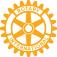 '17 RI Convention in Atlanta: Discount ends December 15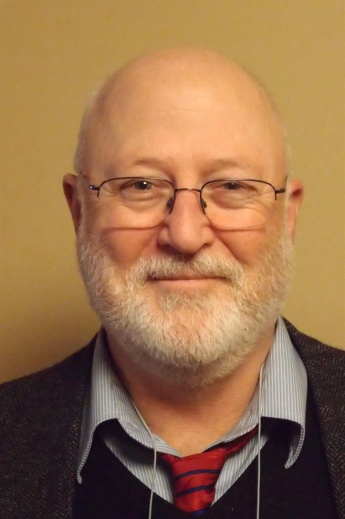 Here's a letter from Steve Glines, chair of the District International Convention Promotion Committee.READ LETTERTo register and find hotel options, click hereFor more information on the 2017 RI Convention in Atlanta, click hereFoundation Note: Update on Club-Qualification Status for Foundation GrantsBy Sanjay Deshpande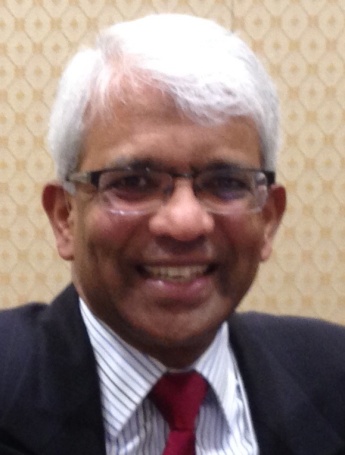 District 7910 conducted a third Grant Management Training session last week to help clubs, which had not participated in the earlier two training sessions, to qualify for Foundation grants during the rest of Rotary year 2016-2017, which ends next June 30.As a result of last week’s session, our district now has 25 clubs that are fully qualified for participation in District and Global grants ‘16-‘17.READ MORERotary Means Business: First meeting on December 7By Ron Bott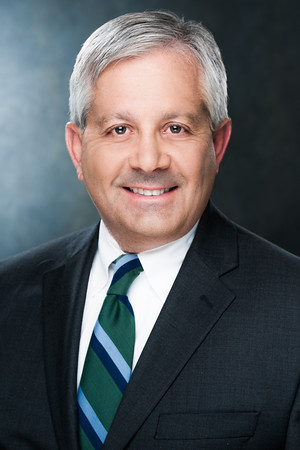 The first Rotary Means Business event in District 7910 will be held on Wednesday, December 7 from 5:30 to 7:30 p.m. at the Sheraton Hotel in Framingham. The cost is $15 for Rotarians and $20 for non-Rotarians. Light appetizers will be served and a cash bar will be available.READ MOREPolio Plus Update: Our goal is $35.60 per memberBy Carl Good III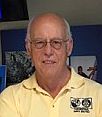 Our goal as a district is that each club can generate $35.60 per member for Polio Plus during the 2016-2017 Rotary year, which ends next June 30. READ MOREMembership Corner: How to Improve Membership in RotaryBy Tom Sturiale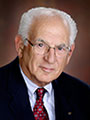 Our district has four important initiativesaimed at improving membership in our clubs.  It is up to the clubs to take advantage of these efforts. A brief review follows:READ MORETo learn about the October 2016 Membership Workshops, click here.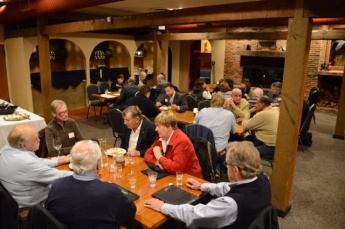 Membership Materials On Sale: Order now!To order, click here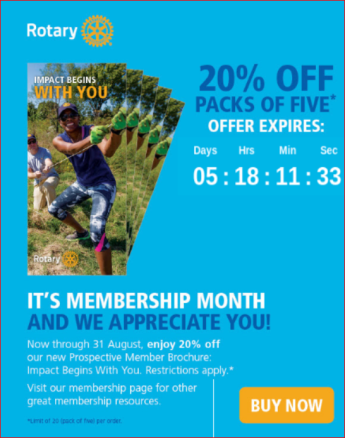 PR Tips: Make your press releases newsworthyBy Laura Spear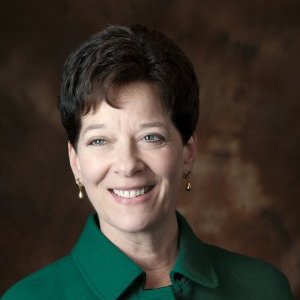 For a non-profit announcement to be considered newsworthy, it must have a broad, general interest to the target audience and a strong news angle (e.g. material information, new development, drama, human interest, local angle, consequence, etc.).READ MORE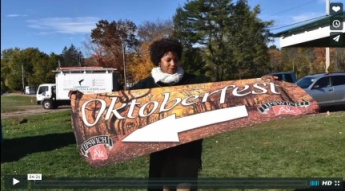 Click here for an excellent example of a club-event promotional video by Concord President Steve Kirk.RAAGNE Newsletter: Update on visioning processBy Klaus Hachfeld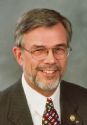 Hello, members and friends of the Rotary Alumni Association of Greater New  England! Here is to the latest edition of the RAAGNE newsletter! Over the past year, we went through a visioning process to work out the future direction of RAAGNE.READ MORESpeaker's Bureau: Looking for good speaker for your club?By Steve Levitsky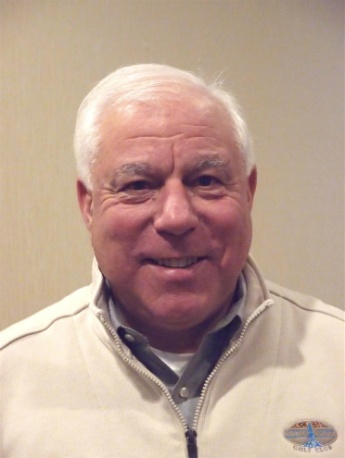 It's not always easy to come up with ideas week after week. We have many suggestions for you. Here are just a few:Rwandan genocide: Carine BoggisElevator-pitch tips: Andy WinigPositive-results hypnosis: Bob MartelDifferentiation and game-changing simplicity: Stephen MelansonVIEW MOREInteract Actions: How to launch an Interact clubBy Bob Anthony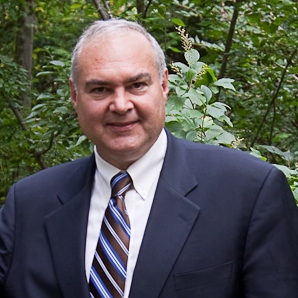 In Seminar 2 of the District Interact Teen and Advisor Training Seminar, held on September 17 in Needham, Bob Anthony, chair of the District Interact Committee, discusses “How to launch an Interact club,” including the certification letter, roles and responsibilities of the president, the Rotary advisor and, in the case of school-based clubs, the faculty advisor.WATCH VIDEOTreasurer's Report: Message about your duesBy Jack Hoell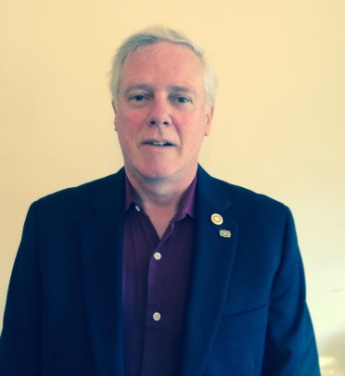 Rotary International dues bills will be invoiced in January based on membership numbers that are shown on your membership roster as of this December 31, so ensure that your membership numbers are accurate and up-to-date. District dues will be based on the same membership numbers that are used by Rotary International The RI and District dues bills will be sent to club presidents and secretaries in mid January. READ MOREDistrict Charity Fund: How does DCF operate?By Karin Gaffney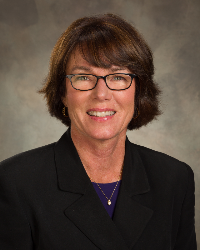 The District Charity Fund is a 501(c)3 charitable, non-profit that can be used by the Rotary clubs in District 7910. READ MORECommunications Link: Seeking club photo, video albumsBy Steve Jones-D'Agostino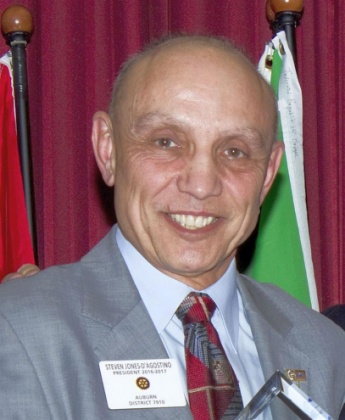 Does your District committee or Club have Rotary-related photo and/or video albums that you'd like to share with other Rotarians?READ MORESUBMIT CONTENT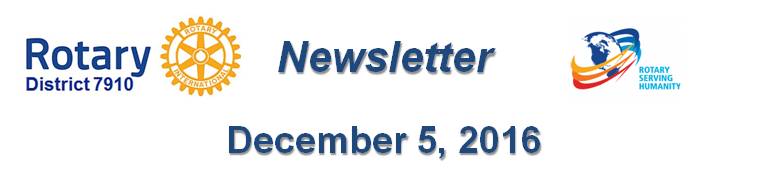 To submit content for consideration for the Monday, December 5 issue of Rotary District 7910 Newsletter, please e-mail it to Immediate Past District Governor and Newsletter Editor Jim Fusco at jim.fusco2@gmail.com. The submission deadline for that issue is Friday, December 2. All text must be in Word format. All images must be in either JPEG or PDF format. Please identify the people, left to right, who are shown in your photos, including their first and last name as well as their club or other title.PAST ISSUESTo view past issues of the weekly Rotary District 7910 Newsletter, click here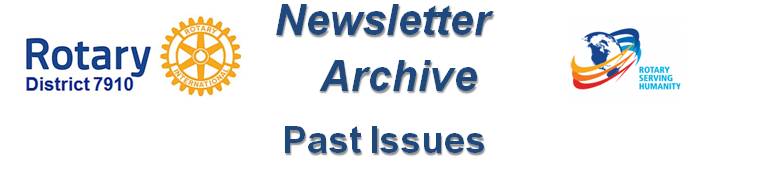 DISTRICT 7910 ONLINEVisit our website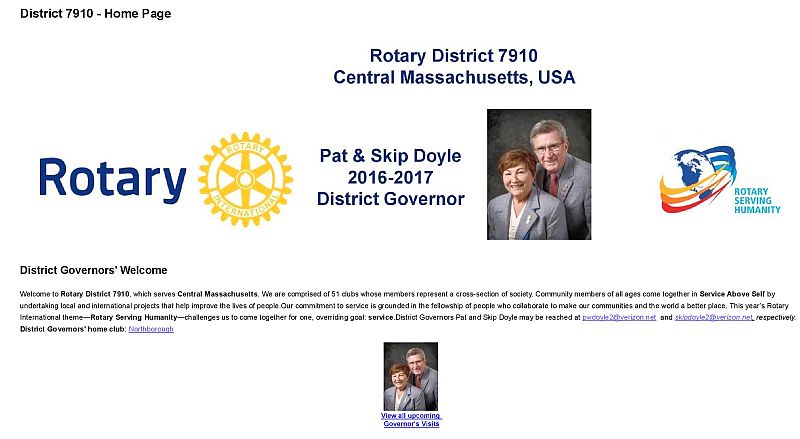 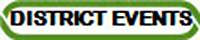 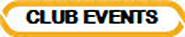 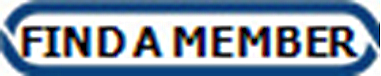 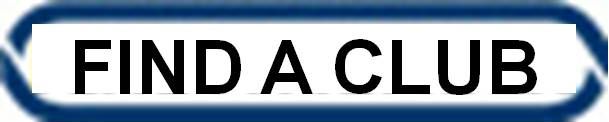 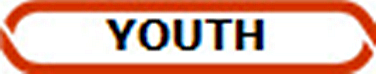 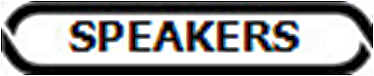 'Like' and share us on Facebook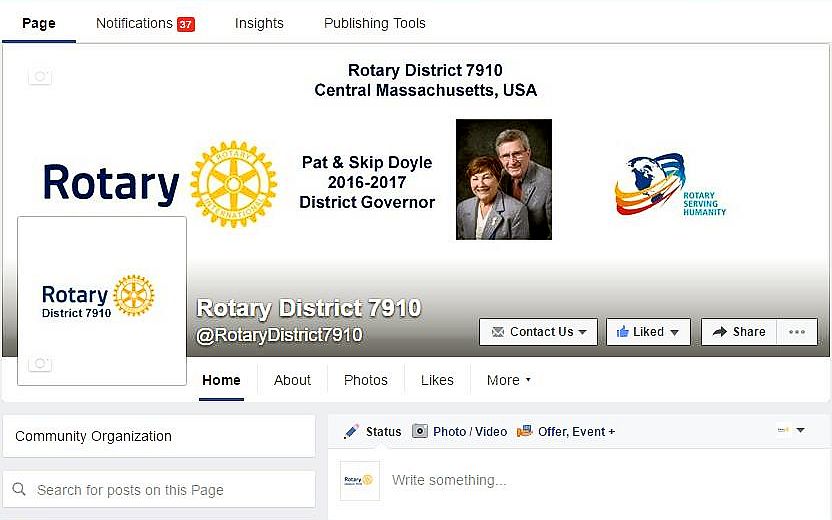 Watch our videos on YouTube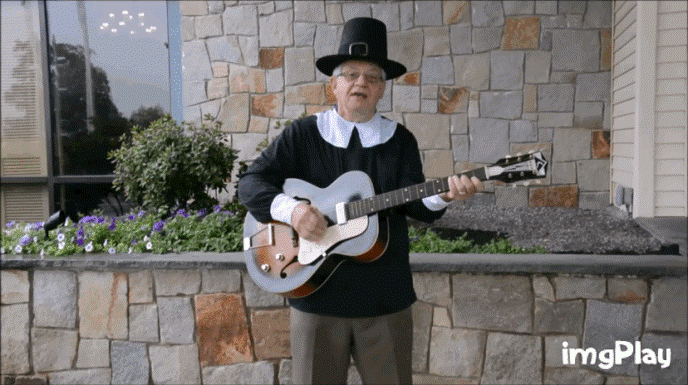 View our photos: on Google Photos, since May 2015; and on ClubRunner, before May 2015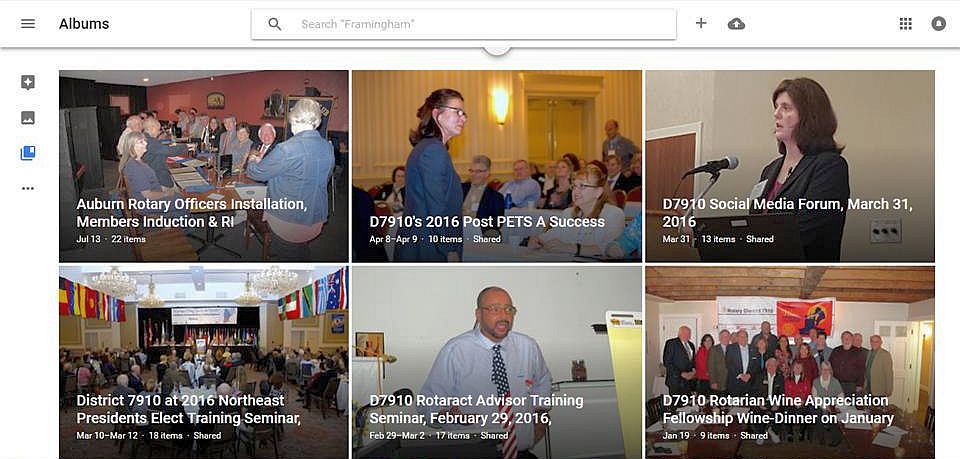 CONTACT US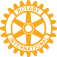 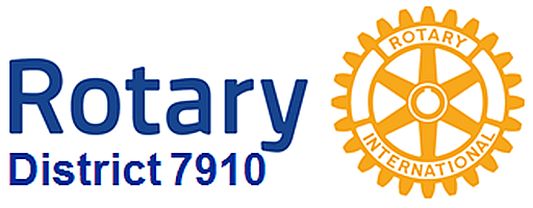 Jim Fusco, Immediate Past District Governor and Newsletter Editor​jim.fusco2@gmail.comSteve Jones-D'Agostino, District Webmaster and Newsletter Copyeditor​srdagostino@icloud.com© Copyright 2016-2017 - Rotary District 7910, Central Massachusetts, USA